УКАЗПРЕЗИДЕНТА РОССИЙСКОЙ ФЕДЕРАЦИИОБ ЭКОНОМИЧЕСКИХ И ИНЫХ ЛЬГОТАХ,ПРЕДОСТАВЛЯЕМЫХ КАЗАЧЬИМ ОБЩЕСТВАМ И ИХ ЧЛЕНАМ,ВЗЯВШИМ НА СЕБЯ ОБЯЗАТЕЛЬСТВА ПО НЕСЕНИЮГОСУДАРСТВЕННОЙ И ИНОЙ СЛУЖБЫВ соответствии с Указом Президента Российской Федерации от 16 апреля 1996 г. N 562 "Вопросы Главного управления казачьих войск при Президенте Российской Федерации" и впредь до принятия федерального закона о российском казачестве постановляю:1. Утратил силу. - Указ Президента РФ от 25.02.2003 N 250.2. Установить, что:абзац утратил силу. - Указ Президента РФ от 25.02.2003 N 250;членам казачьих обществ, взявшим на себя в установленном порядке обязательства по несению государственной и иной службы, переселившимся в приграничные районы Российской Федерации, производятся выплаты из федерального бюджета на первоначальное обзаведение хозяйством в виде беспроцентной ссуды в порядке и размерах, установленных Правительством Российской Федерации;членам казачьих обществ, взявшим на себя в установленном порядке обязательства по несению государственной и иной службы, переселившимся в приграничные районы Российской Федерации и осуществляющим по новому месту жительства строительство (покупку) индивидуальных жилых домов, исходя из норм, предусмотренных жилищным законодательством Российской Федерации, оказывается за счет средств федерального бюджета безвозмездная финансовая помощь в порядке и размерах, установленных Правительством Российской Федерации;(в ред. Указа Президента РФ от 13.06.1996 N 882)на включенные в государственный реестр казачьих обществ в Российской Федерации казачьи общества, члены которых взяли на себя обязательства по производству и поставке сельскохозяйственной продукции, сырья и продовольствия для федеральных и региональных нужд, распространяются льготы, предусмотренные для сельскохозяйственных товаропроизводителей;членам казачьих обществ, взявшим на себя в установленном порядке обязательства по охране лесов от пожаров и защите их от вредителей и болезней, переселившимся в другие районы Российской Федерации, предоставляется в установленном порядке древесина на строительство и ремонт индивидуальных жилых домов и надворных построек с оплатой, исходя из действующих расценок, 50 процентов стоимости древесины, отпускаемой на корню.3. Правительству Российской Федерации:абзац утратил силу. - Указ Президента РФ от 25.02.2003 N 250;определить в 2-месячный срок размеры безвозмездной финансовой помощи на строительство (покупку) индивидуальных жилых домов и выплат на первоначальное обзаведение хозяйством, а также порядок их предоставления членам казачьих обществ, указанным в пункте 2 настоящего Указа;подготовить в 3-месячный срок предложения о внесении в федеральные законы изменений и дополнений, предусматривающих освобождение казачьих обществ, члены которых взяли на себя в установленном порядке обязательства по несению государственной и иной службы, от уплаты земельного и иных налогов;подготовить в 2-месячный срок предложения о порядке передачи членам казачьих обществ жилых и иных зданий, помещений и сооружений военных городков, находящихся в приграничных районах Российской Федерации и не задействованных воинскими частями и подразделениями Вооруженных Сил Российской Федерации и Пограничных войск Российской Федерации, для охраны этих городков и размещения членов казачьих обществ, которые переселяются на указанные территории, и представить эти предложения в установленном порядке Президенту Российской Федерации.4. Разрешить федеральным органам исполнительной власти, в которых в соответствии с федеральным законодательством предусмотрена военная служба, передавать казачьим обществам, члены которых взяли на себя в установленном порядке обязательства по производству и поставке сельскохозяйственной продукции, сырья и продовольствия для нужд Вооруженных Сил Российской Федерации и других войск, в собственность автомобили, автотракторную технику и другое имущество (кроме оружия и боеприпасов), находящиеся в ведении или оперативном управлении воинских частей, по сложившимся ценам с учетом износа.5. Главному управлению казачьих войск при Президенте Российской Федерации, Министерству экономики Российской Федерации, Министерству финансов Российской Федерации совместно с заинтересованными федеральными органами исполнительной власти и органами исполнительной власти субъектов Российской Федерации разработать и внести до 1 декабря 1996 г. в Правительство Российской Федерации для утверждения в установленном порядке федеральную целевую программу государственной поддержки казачьих обществ, включенных в государственный реестр казачьих обществ в Российской Федерации.ПрезидентРоссийской ФедерацииБ.ЕЛЬЦИНМосква, Кремль16 апреля 1996 годаN 56416 апреля 1996 годаN 564Список изменяющих документов(в ред. Указов Президента РФ от 13.06.1996 N 882,от 25.02.2003 N 250)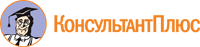 